Рособрнадзор подготовил проект расписания ЕГЭ, ОГЭ и ГВЭ на 2016 годФедеральная служба по надзору в сфере образования и науки подготовила проект расписания единого государственного экзамена (ЕГЭ), основного государственного экзамена (ОГЭ) и государственного выпускного экзамена (ГВЭ) на 2016 год. 

Экзамены пройдут в два этапа: досрочный и основной. 

Досрочный этап ЕГЭ стартует с 21 марта 2016 года. Основной этап ЕГЭ традиционно начнется с учебных предметов по выбору: географии и литературе, с 27 мая 2016 года. 

Как и в 2015 году, проектом расписания проведения ЕГЭ не предусмотрено проведение "июльской волны". 

Впервые для проведения ЕГЭ по обществознанию проектом предусмотрен отдельный день, что позволит значительному числу участников ЕГЭ завершить экзаменационный период в основные сроки. 

Кроме того, наряду с резервными сроками для проведения ЕГЭ, ОГЭ и ГВЭ по отдельным учебным предметам, предусмотрен дополнительный резервный день для проведения экзаменов по всем учебным предметам. 

Обучающиеся, не прошедшие или получившие неудовлетворительные результаты в марте-июне смогут пересдать русский язык и (или) математику в сентябре 2016 года. 

Рособрнадзор до 24 сентября текущего года принимает предложения и замечания к проекту расписания по электронному адресу: repina@obrnadzor.gov.ru.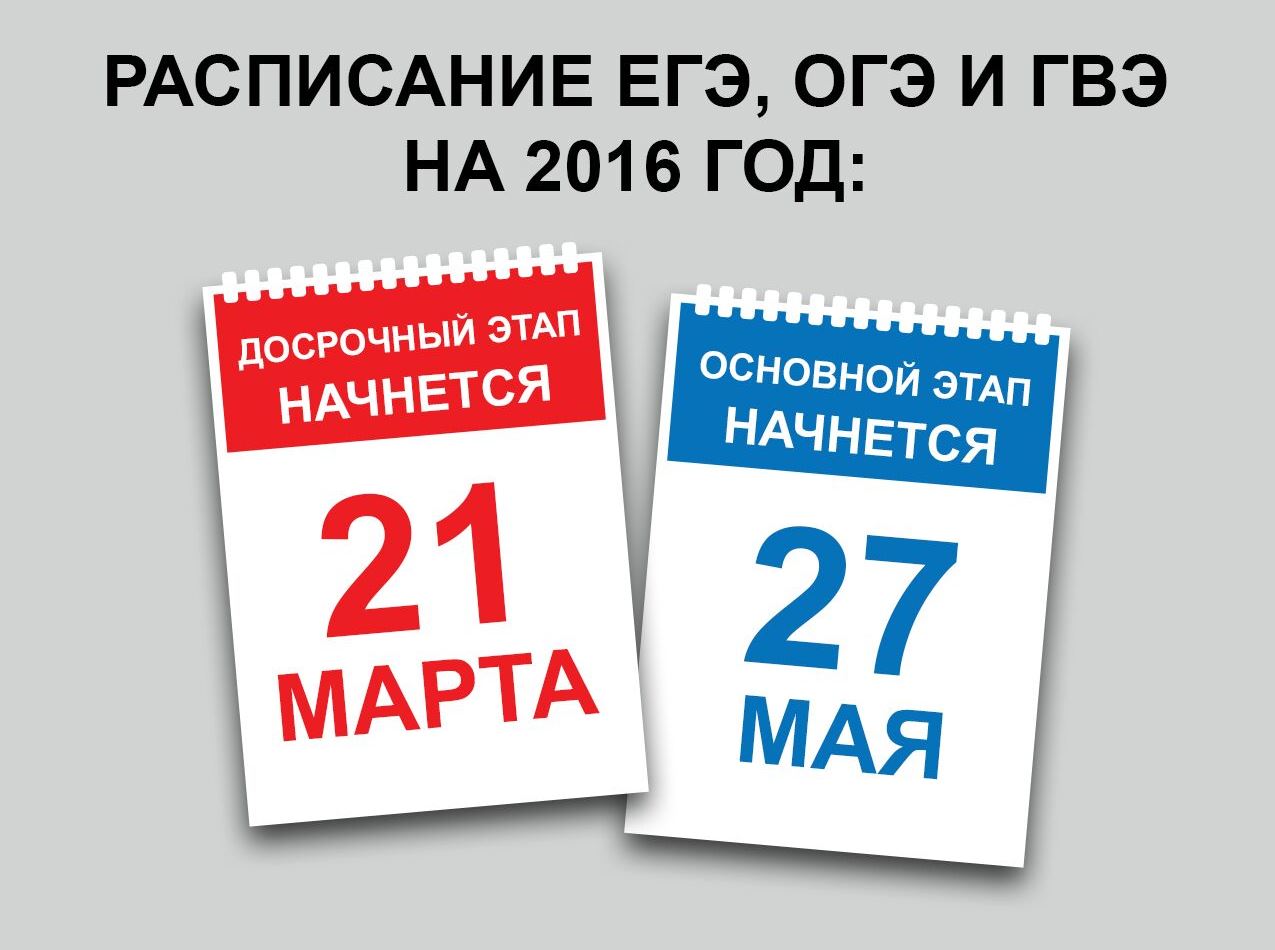 